Team Handball Study Guide The game is started by a jump ball, and players must be on their own half of the court.Defensive skills that should be emphasized in team handball include: Blocking, player to player coverage, zone coverage.The quickest way to advance the ball down the court is by: passingIf the ball has rolled to a stop outside of the goal area, the goalie cannot go out to get it and bring it back into the restraining area.Throwing the ball up in the air and running forward to catch it, is a violation.The person in possession of the ball is allowed to keep it for three seconds before passing it.Once you get the ball, you may take three running steps before starting a dribble or before passing it to a teammate.The foot dribble is illegal in team handball.If you travel with the ball (taking more than 3 steps), it is considered a violation and there is an automatic turn over in that spot.  The offensive players can perform a jump shot and enter the goal area while in the process of shooting thus landing in the crease.	A player throwing the ball into the opponent’s goal scores if it passes over the goal line. A player kicking the ball into the goal does not score for his/her team.The goalie can go out of his or her restraining area at any time.  Only the goalie can play inside his/her own restraining area. You are not allowed to kick the ball to another opponent at any time. If the ball goes out of bounds a throw in is awarded to the opposite team that last touched the ball.Diving for a loose ball is not allowed in team handball.The goalie is eligible to become a court player. The most effective type of shot used to score in team handball is the jump shot. The defense cannot have both feet just inside the circle area to assist the goalie. They can never be in the crease.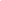 Zone Defense =  A defensive strategy where defensive players cover a specific area of the playing court.Man Defense = A defensive strategy where defensive players cover/guard a specific offensive player.Penalty/Foul = An infraction of the rules of the game, can be committed by either the offense or the defense.Offense =  A term used to describe when a team has the ball and is trying to score.Defense = A term used to describe when a team does not have the ball and is trying to prevent the other team from scoring.Three Second Rule =  A rule stating that once a player is in possession of the ball, they have a limited time to pass or shoot the ball.Crease = The area in front of the goal that floor players may not be in.Dropped Ball = A ball that is not caught in the air. Traveling = When a player walks while holding the ball more than 3 steps.Passing = Controlled throwing of the ball between teammates.